Present: Mayor: Councillor M KerryDeputy Town Mayor: Councillor Marlene Bennett MBECouncillors: G Dolman, P Hunt, S Marshall-Clarke, K Moss, C O.Brian, A Richardson, J Walker, S Walker, and K Wood To receive apologies for absence.Apologies were received and accepted from Councillors; J Dolman (illness) J Gdula (child care) and P Woodhouse (illness)Also presentDavid T Holmes, Joint Town ClerkVictoria E Johnstone Assistant Town Clerk53/19	Public ParticipationThere was none54/19	To consider any items which should be taken in exclusion of the press and public. That being aware of the Public Bodies (Admission to Meetings) Act 1960, that the public and representatives of the press and broadcast media be excluded from meetings meeting during the consideration of certain matters 
On the grounds that the report contains information relating to individuals and the financial affairs of particular persons. That information being classed as exempt under paragraphs 1 and 2 of Schedule 12A to Section 100A of the Local Government Act 1972 (as revised by the Local Government (Access to Information) (Variation)Order 2006). RESOLVED
No matters require the exclusion of the press or public. 55/19 To hear from a representative of Derbyshire Police should one be available.No Police were available 56/19To read and consider the Minutes of the Meeting of Alfreton Town Council held on Tuesday 19th March 2019 Copies had been circulated to each Member with the summons to attend the meeting; the Minutes may be taken as read.RESOLVEDThat the minutes are approved as a correct record 57/19 After consideration to approve the signature of the Meeting Minutes of Tuesday 19th March 2019 by the person presiding as a correct record.RESOLVEDThat the Town Mayor, as person presiding is instructed to sign the minutes as a correct record.58/19 To dispose of business, if any, remaining from the last meeting. There was none59/19 To receive and consider reports and minutes of committees.Planning Committee 9th April 2019RESOLVEDThe minutes of the Planning Committee held on 9th April 2019, which had been circulated to each Member prior to this meeting were NOTED and APPROVED as a correct record subject to Councilllor Scott Walker’s apologies  for absence owing to a work commitment being recorded .69/19 To consider 4 topics for communicationRESOLVEDThat the four topics for communication are:Grant – Alfreton Male Voice ChoirPlanting Poppies on the Centenary GreenWelfare DevelopmentSuccess of Local Council Award SchemeTo receive and consider additional agenda items in the order in which they have been notified.60/19 To review the pension discretions as required by regulationRESOLVEDThat the employers discretions,contained in a report to members attached to the agenda of this meetingand shown as Appendix A to these minutes were approved61/19To receive a response from Wheeldons on the Traffic Island – Mansfield RoadRESOLVEDThat a response is further reviewed with the Highway Authority and the Developer and brought back to Council at a later date.62/19To receive an update on the Cash Office relocation and additional legal costsRESOLVEDThat the details contained in the email 20.03.19 are NOTED.That the additional cost of £350.00 by way of additional legal costs are approved and it was NOTED that the total £1100.00 will be taken from the Cash Office Relocation budget.63/19To receive a request to purchase allotment land off Milton AvenueRESOLVEDThat the Joint Town Clerk (D.T.Holmes) would liase with the applicant and direct them to land available for purchase not in the Town Councils ownership.64/19To receive a request to use two Town Council Properties for the Often Festival (27th – 29th September)RESOLVEDThat the Town Council grants this request on the basis that there is appropriate insurance in place.That Officers work with the Organisers to ensure the plans for the use of the House of Confinement are feasible. 65/19To receive Grant Applications from:i Ripley and Alfreton Musical Theatre Company £384.00RESOLVEDThat the grant for £384.00 is APPROVEDii Alfreton Male Voice Choir £464.00RESOLVEDThat the grant for £464.00 is APPROVED66/19 To authorise the signing of orders for payment.  March 2019 £15427.16RESOLVEDThat payments for April of £15427.16 were APPROVED67/19 To review and approve the following policies:68/19 To consider Planning Applications	AVA/2019/0362 RESOLVEDTo instruct Officers to seek clarification on the provision of parking.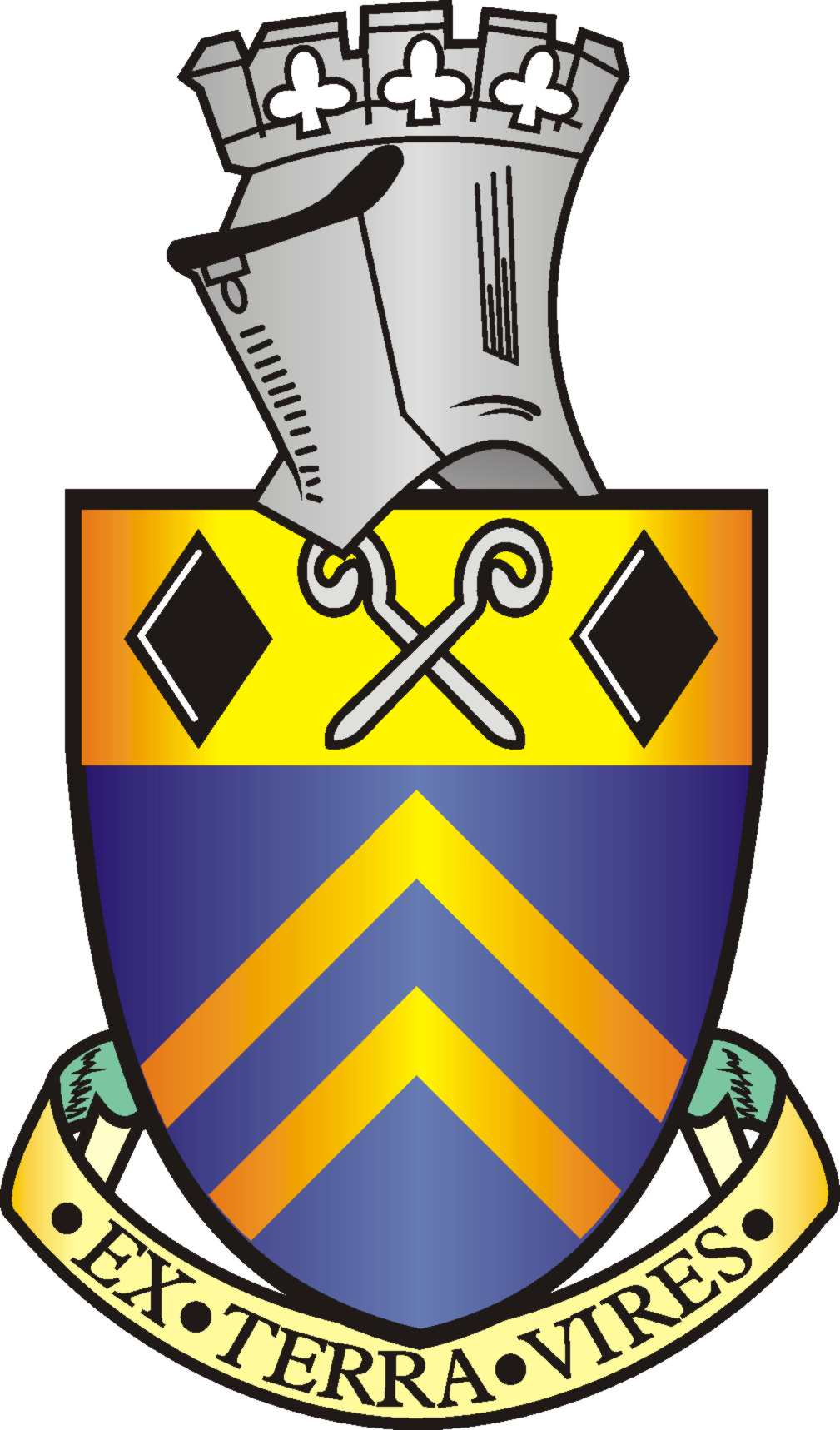 